Publicado en Sevilla el 21/10/2016 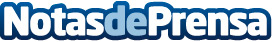 Razones por las que contratar un detective privado4 buenas razones por las que se podría necesitar un detective privado para cualquier asunto personalDatos de contacto:Anuubis SolutionsRedacción y publicaciones propias.966 312 249Nota de prensa publicada en: https://www.notasdeprensa.es/razones-por-las-que-contratar-un-detective Categorias: Sociedad Andalucia Seguros Recursos humanos http://www.notasdeprensa.es